Supply List for First GradeIndividual Supplies Please label all individual supplies with your child’s name and class.9 Color Coded Pocket Folders (Preferably with pockets on the bottom)Please label all folders with your child’s name and subject1 Red Math Folder1 Blue Social Studies Folder1 Yellow Reading Folder1 Purple Science Literacy Folder2 Orange Writing Folders2 Green Test Folders (one labeled home, one labeled school)1 Homework Folder (Your choice of color/design)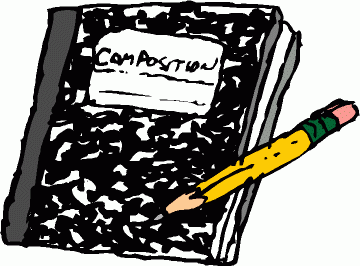 Pencil Case (for pencils, glue sticks, scissors, eraser, etc.)6 sharpened Pencils1 box of Crayola Crayons1 box of Crayola Colored Pencils1 pair of scissors1 12 inch ruler (inches and centimeters)2 rubber eraser3 glue sticks1 pair of headphones (to be kept in the classroom)2 black and white composition notebooks labeled accordingly:Classwork HomeworkCommunity Supplies In addition to your child's individual school supplies, we are requesting community supplies to help keep our classroom a clean and healthy environment for learning throughout the school year. To see a list of the first grade community supplies, please visit the link below. Feel free to sign up for as many items as you'd like. Please send these items in a separate bag labeled "Community Supplies" with your child's name and class. Thank you in advance!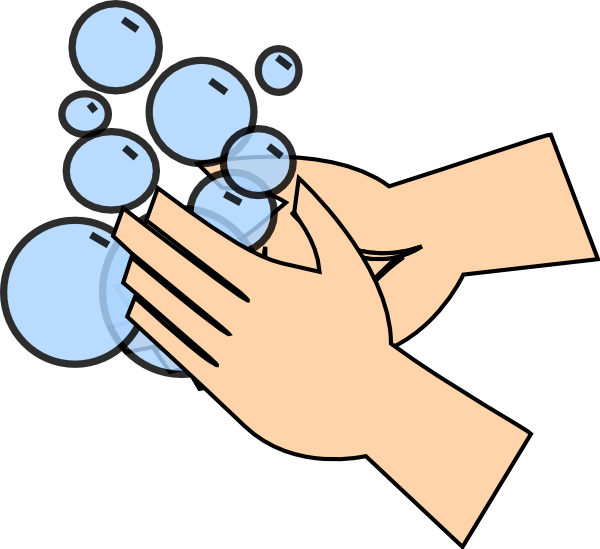 http://www.signupgenius.com/go/20f0f44a9ab2baaf49-first